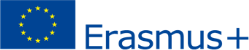 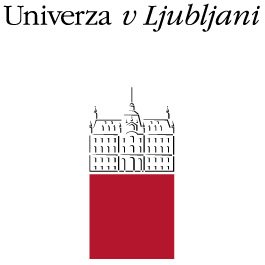 Obrazec; Obračun upravičenih stroškov za Erasmus+ ;Vrsta mobilnosti ; STA (poučevanje) /  STT (usposabljanje)  ;obkrožiIme institucije, na kateri se je izvedla Erasmus+ mobilnost:Erasmus+ koda gost. instit.:                                                Država gost. inst:Prvi aktivni dan (program/poučevanje) mobilnosti:          Zadnji aktivni dan na mobilnosti:Dan potovanja na mobilnost:                                  Datum povratne poti:Skupaj dodatnih dni za pot;            1        2        (obkroži)Število upravičenih dni mobilnosti* :                                           dni   (največ 6 dni!)                      *(število aktivnih dni + največ dva dni za pot, če je upravičenec potoval dan prej in/ali po mobilnosti, do največ 6 dniUpravičeni stroški/dotacija za bivanje*:            (št. dni) x                 € (znesek glede na državo mobilnosti)   =                         _________________€*za izračun uporabite tabelo 1: dneve mobilnosti pomnožite z zneskom, opredeljenim za posamezne državeKraj odhoda;Kraj mobilnosti;                                                                                  Država mobilnosti;Razdalja do mobilnosti (zračna linija)*:                                                              km*Za izračun prosim uporabite kalkulator razdalj (zračna linija), ki je dostopen na povezavi: http://ec.europa.eu/programmes/erasmus-plus/tools/distance_en.htmUpravičen strošek za pot*:                                               €*Pavšalni znesek glede na oddaljenost kraja mobilnosti- tabela 2Upravičeni  stroški za bivanje:                                            €Upravičeni stroški za pot:                                                   €Skupaj upravičeni stroški:                                              €*Končni znesek Erasmus+ dotacije predstavlja vsoto pavšalne dotacije za bivanje in pot, skladno s programom Erasmus+. Potrditev članice:Upravičenec izpolnjuje pogoje za prejem Erasmus+ dotacije (zaposlitev na UL/obvezno da):  da  /  neUpravičencu je bil za izvedeno mobilnost izdan in obračunan potni nalog ( obvezno da): da  /   neČlanica se zavezuje, da bo dokumentacijo o izvedenih Erasmus+ mobilnostih zaposlenih hranila vsaj 5 let po zaključku študijskega leta, v katerem je bila izvedena Erasmus mobilnost in le to po potrebi in vnaprejšnjem pozivu predložila v pogled Službi za mendarodno sodelovanje UL(obvezno da):  da  / ne  Članica se zavezuje, da bo v skladu s slovensko zakonodajo upravičencu na podlagi zaključenega potnega naloga izplačala (le) dejanske stroške poti in stroške bivanja, do najvišjih zneskov, opredeljenih s tem obračunom(obvezno da):  da  /  neIme in priimek odgovorne osebe na članici UL :                                                                        Telefon odgovorne osebe na članici UL:Datum potrditve:                                                                               Podpis upravičenca:Podpis odgovorne osebe na članici UL:Ta obrazec skupaj s Potrdilom o izvedeni Erasmus + mobilnosti ( Letter of confirmation) in končnim poročilom ( za katerega prejmete poziv s strani Evropske komisje na vaš e naslov) naložite na vašo spletno prijavo ( 3 priloge po zaključku mobilnosti):Original tega obrazca in kopijo Potrdila o izvedeni Erasmus+ mobilnosti pošljite ( kot zahtevek za izplačilo) tudi po pošti, na naslov:Služba za mednarodno sodelovanje ULErasmus+ STA/STT mobilnost Kongresni trg 121000 LjubljanaIzplačilo bo izvedeno v 30 dneh po prejemu dokumentacije, na račun članice UL.Priloge:Tabela 1: Najvišji zneski  Erasmus+ dotacije  za bivanje glede na državo mobilnosti;Tabela 2: Izračun dotacije za pot glede na oddaljenost gostujoče institucijeIme in priimek upravičenca:E mail upravičenca:Zaposlen na članici UL:   da   /  neČlanica UL:Prva Erasmus+ mobilnost:   da  /  neDelovno mesto:Jezik poučevanja/ usposabljanja:Država prejemnica  največ ___EUR/dan za dan mobilnosti (+ največ 2 dni za pot)DANSKA, IRSKA, NIZOZEMSKA, ŠVEDSKA, VELIKA BRITANIJA80AVSTRIJA, BELGIJA, BOLGARIJA, CIPER, ČEŠKA, FINSKA, FRANCIJA, GRČIJA, MADŽARSKA, ISLANDIJA, ITALIJA, LIHTENŠTAJN, LUKSEMBURG, NORVEŠKA, POLJSKA, ROMUNIJA, TURČIJA70MAKEDONIJA, NEMČIJA, LATVIJA, MALTA, PORTUGALSKA, SLOVAŠKA, ŠPANIJA60HRVAŠKA, ESTONIJA, LITVA, SLOVENIJA50Razdalja (po kalkulatorju)Znesek dotacije za pot100-499180500-19992752000-29993603000-39995304000-79998208000 in več1100